附件1“每日一测”登录步骤1．关注“清廉江海”微信公众号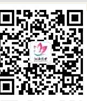 2．点击下方“每日一测”栏目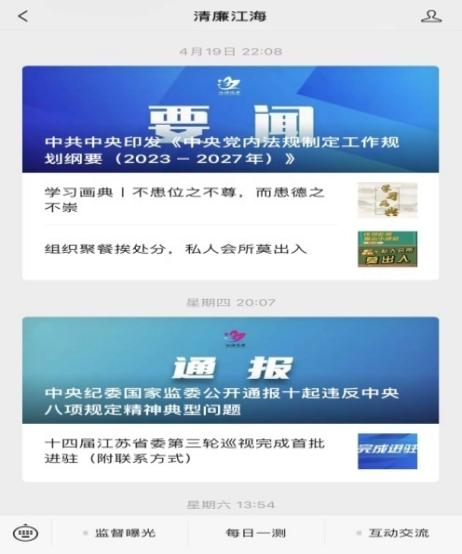 3．登录考学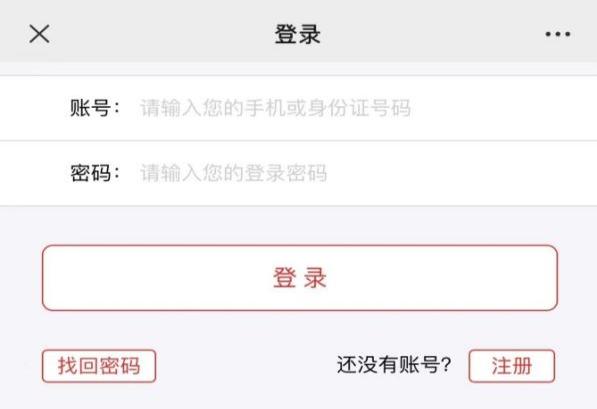 4.选择“垂管”单位